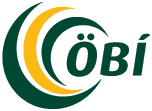 Ályktun aðalfundar Öryrkjabandalags Íslands haldinn 14. – 15. október 2016 um almannatryggingakerfiðÍ ljósi nýsamþykktra breytinga á almannatryggingakerfinu skorar aðalfundur Öryrkjabandalags Íslands, haldinn 14. – 15. október 2016, á nýja ríkisstjórn sem tekur til starfa eftir kosningar nú í október að draga úr tekjuskerðingum örorkulífeyrisþega, með því að fella sérstöku framfærsluuppbótina inn í tekjutryggingu frá  og með 1. janúar 2017. Með lagabreytingunni, sem samþykkt var á Alþingi 13. október, var sú  leið valin að auka krónu á móti krónu skerðingar og jafnframt að auka muninn á milli greiðslna til þeirra sem fá greidda heimilisuppbót og hinna sem fá hana ekki.  Því er skorað á nýja ríkisstjórn að bæta kjör allra örorkulífeyrisþega.